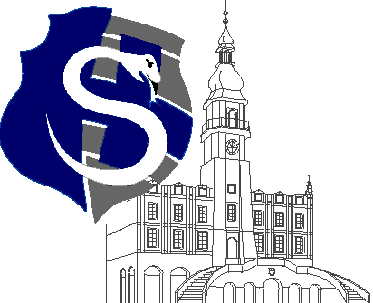 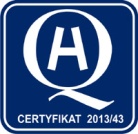 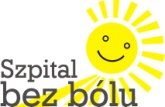 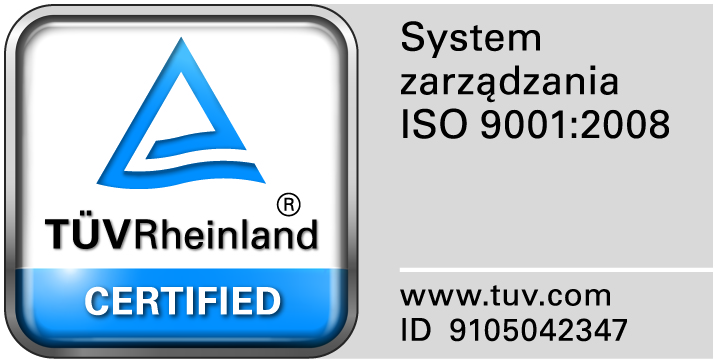 					                                                                                                                  									Zamość 2017-03-07	Wszyscy zainteresowani WykonawcyDot:  Zapytanie ofertowe do postępowania na  dostawę  środków czystości. Zamawiający przesyła treść pytań nadesłanych do w/w postępowania wraz z odpowiedziami:Zadanie nr 1Pytanie nr 1LP 12- Czy Zamawiający dopuści ścierkę białą bawełnianą przy zachowaniu pozostałych parametrów Odpowiedź:TAKZadanie nr 3Pytanie nr 2Czy Zamawiający odstąpi od wymogu załączenia kserokopii etykiety producenta z uwagi na fakt, że mopy przez nas oferowane mają etykietę tylko na opakowaniu zbiorczym? Ewentualnie czy Zamawiający dopuści etykietę z kartonu zbiorczego?Odpowiedź: Dopuszczamy etykietę z kartonu zbiorczegoZadanie nr 3Pytanie nr 3 2-4 Czy Zamawiający odstąpi od wymogu załączenia kserokopii etykiety producenta z uwagi na fakt, że sprzęt sprzątający pakowany jest w kartony zbiorcze bez etykiet?Odpowiedź: Dopuszczamy etykietę z kartonu zbiorczego lub oświadczenie  dostawcy potwierdzające wymagane parametry.Zadanie nr 3Pytanie nr 4Lp. 4 Do jakiego rodzaju wózka sprzątającego Zamawiający potrzebuje wyciskarkę? Możemy zaproponować jedną z wyciskarek które mamy w ofercie, ale nie gwarantujemy, że będzie ona pasowała do wózka będącego w posiadaniu Zamawiającego. Prosimy o podanie nazwy producenta i modelu wózka, do którego prasa będzie montowana.Odpowiedź: Do wózków dwuwiadrowych.Pytanie nr 5W nawiązaniu do przedmiotowego postępowania poniżej pytanie:Wzór umowy par. 5 ust. 2. Prosimy o zmianę zapisu: "(...) w ciągu 48 godzin (...)" na zapis: "(...) w ciągu 48 godzin roboczych (pon. - piąt.) (...)". Odpowiedź: Zamawiający nie zmienia zapisów.